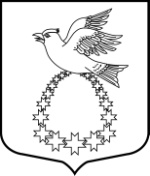 Совет депутатовмуниципального образования«Вистинское сельское поселение»муниципального образования «Кингисеппский муниципальный район»Ленинградской области(третий созыв)РЕШЕНИЕот 30 июля 2019 года №28	В соответствии с Градостроительным кодексом Российской Федерации, Земельным  кодексом Российской Федерации, Федеральным законом от 10.01.2002 года N 7-ФЗ "Об охране окружающей среды", Федеральным законом от 06.10.2003 года № 131-ФЗ «Об общих принципах организации местного самоуправления в Российской Федерации», постановлением Правительства Российской Федерации от 30 апреля 2014 года №403 «Об исчерпывающем перечне процедур в сфере жилищного строительства» и приказом Министерства строительства и жилищно-коммунального хозяйства РФ от 05.06.2015 года №410/пр «Об утверждении формы реестра описаний процедур, включенных в исчерпывающий перечень процедур в сфере жилищного строительства, утвержденный постановлением Правительства Российской Федерации от 30.04.2014 года №403», постановлением  Губернатора Ленинградской области от 06.08.1998 года № 227-пг «О порядке определения и размерах восстановительной стоимости зеленых насаждений на территориях городов, поселков и других населенных пунктов Ленинградской области», Уставом МО «Вистинское сельское поселение», Совет депутатов муниципального образования «Вистинское сельское поселение» муниципального образования «Кингисеппский муниципальный район» Ленинградской областиРЕШИЛ:  Утвердить Порядок предоставления порубочного билета и (или) разрешения на пересадку деревьев и кустарников, расчета и оплаты восстановительной стоимости согласно приложению.2.   Установить, что размер восстановительной стоимости в случаях вырубки (сноса) деревьев и кустарников расположенных на земельных участках, находящихся в муниципальной собственности муниципального образования «Вистинское сельское поселение» муниципального образования «Кингисеппский муниципальный район» Ленинградской области, и землях, государственная собственность на которые не разграничена при осуществлении строительства, реконструкции, капитального ремонта объектов капитального строительства; производстве земляных работ, связанных с проведением инженерных изысканий для подготовки проектной документации; размещением временных сооружений; проведении санитарных рубок и реконструкции зеленых насаждений; восстановлении нормативного светового режима в жилых и нежилых помещениях, затеняемых деревьями; сносе деревьев, место произрастания которых не соответствует требованиям строительных и санитарных норм и правил; вырубке аварийно-опасных деревьев; предотвращении или ликвидации аварийных и чрезвычайных ситуаций техногенного и природного характера и их последствий, определяется в соответствии с постановлением  Губернатора Ленинградской области от 06.08.1998 года № 227-пг «О порядке определения и размерах восстановительной стоимости зеленых насаждений на территориях городов, поселков и других населенных пунктов Ленинградской области».Исполнение решения возложить на администрацию муниципального образования «Вистинское сельское поселение» муниципального образования «Кингисеппский муниципальный район» Ленинградской области.Администрации муниципального образования «Вистинское сельское поселение» муниципального образования «Кингисеппский муниципальный район» Ленинградской области разработать административный регламент муниципальной услуги «Предоставление порубочного билета и (или) разрешения на пересадку деревьев и кустарников, расчета и оплаты восстановительной стоимости».Настоящее решение вступает в силу со дня официального опубликования и подлежит размещению в средствах массовой информации на сайте www.lenoblinform.ru.Глава МО Вистинское сельское поселение»                                    Ю.И. Агафонова Приложениек решению Совета депутатов МО «Вистинское сельское поселение»от 30.07.2019 года №28                 ПОРЯДОКпредоставления порубочного билета и (или) разрешения на пересадку деревьев и кустарников, расчета и оплаты восстановительной стоимостиГлава 1. ОБЩИЕ ПОЛОЖЕНИЯ 	1.1. Порядок предусматривает процедуру предоставления порубочного билета и (или) разрешения на пересадку деревьев и кустарников, расчета и оплаты восстановительной стоимости зеленых насаждений (далее - процедура), расположенных на земельных участках, находящихся в муниципальной собственности МО «Вистинское сельское поселение» муниципального образования «Кингисеппский муниципальный район» Ленинградской области (далее – МО «Вистинское сельское поселение»), земельных участках и землях, государственная собственность на которые не разграничена (далее - ЗУ), и регулирует отношения в сфере использования, сохранения и восстановления зеленых насаждений на территории муниципального образования «Вистинское сельское поселение» (далее - Порядок).1.2. Органом, осуществляющим проведение процедуры, является администрация муниципального образования «Вистинское сельское поселение» муниципального образования «Кингисеппский муниципальный район» Ленинградской области (далее – Администрация МО «Вистинское сельское поселение»).1.3. Вырубка (снос) деревьев и кустарников производится на основании порубочного билета на вырубку (снос) деревьев и кустарников (далее - порубочный билет), выдаваемого Администрацией МО «Вистинское сельское поселение» по форме согласно приложению №1 к Порядку. Пересадка деревьев и кустарников на территории сельского поселения производится на основании разрешения на пересадку деревьев и кустарников (далее-разрешение на пересадку), выдаваемого Администрацией МО «Вистинское сельское поселение» по форме согласно приложению №2 к Порядку. Порубочный билет  и (или) разрешение на пересадку деревьев и кустарников подписывается главой Администрации МО «Вистинское сельское поселение», либо уполномоченным им должностным лицом.1.4.	Процедура предоставления порубочного билета осуществляется после оплаты восстановительной стоимости зеленых насаждений (кроме, случаев указанных в пункте 3.1. настоящего Положения).1.5. Процедура предоставления разрешения на пересадку деревьев и кустарников осуществляется без взимания платы. Глава 2. ПОРЯДОК РАССМОТРЕНИЯ ВОПРОСОВ И ПРИНЯТИЯ РЕШЕНИЙ О ВЫДАЧЕ ПОРУБОЧНОГО БИЛЕТА И РАЗРЕШЕНИЯ НА ПЕРЕСАДКУ ДЕРЕВЬЕВ И КУСТАРНИКОВ2.1. Случаи, в которых требуется проведение процедуры:- при капитальном строительстве (реконструкции) зданий, сооружений, дорог, коммуникаций и других объектов капитального строительства, предусмотренных утвержденной и согласованной в установленном порядке градостроительной документацией;- при производстве земляных работ, связанных с проведением инженерных изысканий для подготовки проектной документации, размещением временных сооружений;- при проведении санитарных рубок и реконструкции зеленых насаждений;- при восстановлении нормативного светового режима в жилых и нежилых помещениях, затеняемых деревьями;- при сносе деревьев, место произрастания которых не соответствует требованиям строительных и санитарных норм и правил;- при вырубке аварийно-опасных деревьев;- при предотвращении или ликвидации аварийных и чрезвычайных ситуаций техногенного и природного характера и их последствий.2.2.	Заявителем проведения процедуры является:физическое или юридическое лицо, заинтересованное в получении порубочного билета и (или) разрешения на пересадку деревьев и кустарников (законный представитель физического или юридического лица,  далее - Заявитель). 2.3. Заявитель обращается лично, либо через законного представителя с заявлением о проведении процедуры в Администрацию МО «Вистинское сельское поселение».2.4.	Перечень документов, которые заявитель обязан представить для проведения процедуры:а) При капитальном строительстве (реконструкции) зданий, сооружений, дорог, коммуникаций и других объектов капитального строительства, предусмотренных утвержденной и согласованной в установленном порядке градостроительной документацией:  - копия схемы планировочной организации ЗУ с отображением решений из проектной документации  по планировке  и благоустройству территории;- план-схема деревьев и кустарников, находящихся на ЗУ, в том числе деревьев и кустарников, подлежащих сносу и (или) пересадке.б) При производстве земляных работ, связанных с проведением инженерных изысканий для подготовки проектной документации, размещением временных сооружений:- копия документа, подтверждающего производство земляных работ, проведение инженерных изысканий;  - план-схема деревьев и кустарников, находящихся на ЗУ, в том числе деревьев и кустарников, подлежащих сносу и (или) пересадке.в) При проведении санитарных рубок и реконструкции зеленых насаждений, восстановлении нормативного светового режима в жилых и нежилых помещениях, затеняемых деревьями, сносе деревьев, место произрастания которых не соответствует требованиям строительных и санитарных норм и правил:- план-схема деревьев и кустарников, находящихся на ЗУ, в том числе деревьев и кустарников, подлежащих сносу и (или) пересадке;-предписания (заключения) органов: государственного санитарно-эпидемиологического надзора об устранении нарушений требований санитарных норм и правил; государственной безопасности дорожного движения об устранении нарушений нормативных правовых актов и технических норм в области обеспечения безопасности дорожного движения, экспертное заключение о несоответствии естественной освещенности в жилых помещениях требованиям санитарных правил, выданное уполномоченным органом.г) При вырубке аварийно-опасных деревьев, ликвидации аварийных и чрезвычайных ситуаций техногенного и природного характера и их последствий.-заявление о проведении процедуры. Документы и информация, которые находятся в распоряжении государственных органов, органов местного самоуправления, запрашиваются Администрацией МО «Вистинское сельское поселение» в органах, в случае если заявитель не представил документы и информацию самостоятельно.2.5.	Срок проведения процедуры составляет  не более 30 (тридцати) календарных дней со дня регистрации заявления.	2.6. Администрация МО «Вистинское сельское поселение» в течение 15 (пятнадцати) календарных дней со дня регистрации заявления:        1) осуществляет проверку представленных документов;2) осуществляет обследование ЗУ, на которых расположены зеленые насаждения, с составлением акта обследования по форме согласно приложению № 3 к Порядку, утверждаемого главой Администрации МО «Вистинское сельское поселение», либо уполномоченным им должностным лицом.      Обследование ЗУ и составление акта обследования зеленых насаждений осуществляется комиссией по выдаче порубочного билета и (или) разрешения на пересадку деревьев и кустарников, создаваемой Администрацией МО «Вистинское сельское поселение».	2.7. При предотвращении и ликвидации аварийных ситуаций обследование зеленых насаждений и оформление порубочного билета и (или) разрешения на пересадку деревьев и кустарников производится в течение трех рабочих дней с момента регистрации заявления Заявителя.       2.8. По результатам проведения процедур указанных в пункте 2.6 настоящего Порядка Администрация МО «Вистинское сельское поселение» оформляет порубочный билет и (или) разрешение на пересадку деревьев и кустарников, или отказывает в оформлении порубочного билета и (или) разрешения на пересадку деревьев и кустарников.     2.9. Основанием для выдачи порубочного билета является документ, подтверждающий оплату восстановительной стоимости зеленых насаждений, за исключением случаев указанных в пункте 3.1 настоящего Положения.2.10.	 Перечень документов, получаемых заявителем в результате проведения процедуры по выдаче порубочного билета:- акт обследования деревьев и кустарников; -порубочный билет (после оплаты восстановительной стоимости зеленых насаждений); - либо мотивированный отказ в выдаче порубочного билета.2.11. Перечень документов, получаемых заявителем в результате проведения процедуры по выдаче разрешения на пересадку деревьев и кустарников:- акт обследования деревьев и кустарников; - разрешение на пересадку деревьев и кустарников;- либо мотивированный отказ в выдаче разрешения на пересадку. 2.12.	 Порубочный билет и (или) разрешение на пересадку выдается сроком на один год.Срок действия порубочного билета и (или)  разрешения на пересадку может продлеваться ежегодно, но не должно превышать срока действия разрешения на строительство объекта капитального строительства, либо разрешения на производство земляных работ.2.13.	Перечень оснований для отказа в принятии заявления и требуемых документов для проведения процедуры по выдаче порубочного билета и (или) разрешения на пересадку: - отсутствие полного пакета документов, предусмотренных в пункте 2.4. настоящего Порядка;- заявление подано лицом, не уполномоченным совершать такого рода действия.2.14.	 Основания для приостановления проведения процедуры по выдаче порубочного билета и (или) разрешения на пересадку отсутствуют.2.15. 	Основания для отказа в проведении процедуры по выдаче порубочного билета:1) не подтверждение при непосредственном обследовании деревьев и кустарников и исследовании  представленных документов заявленных причин сноса;2) отказ заявителя от оплаты восстановительной стоимости зеленых насаждений, заявленных к сносу;3) обращение неправомочного лица;4) отсутствие или предоставление неполного перечня документов, указанных в п. 2.4. настоящего Порядка;2.16.	Основания для отказа в проведении процедуры по выдаче разрешения на пересадку деревьев и кустарников:1) не подтверждение при непосредственном обследовании деревьев и кустарников и исследовании  представленных документов заявленных к пересадке деревьев и кустарников;2) обращение неправомочного лица;3) отсутствия или предоставления неполного перечня документов, указанных в п. 2.4. настоящего Порядка.Глава 3. ПОРЯДОК РАССМОТРЕНИЯ ВОПРОСОВ И ПРИНЯТИЯ РЕШЕНИЯ О ВЫДАЧЕ РАСЧЕТА И ОПЛАТЫ ВОССТАНОВИТЕЛЬНОЙ СТОИМОСТИ 3.1. Оплата восстановительной стоимости является обязательной в случаях вырубки (сноса) деревьев и кустарников, кроме случаев пересадки деревьев и кустарников, а также вырубки (сноса) деревьев и кустарников:- в охранных зонах инженерных сетей, коммуникаций и иных объектов с установленными охранными зонами, где в соответствии с требованиями законодательства Российской Федерации производится очистка от произрастающих зеленых насаждений;- представляющих опасность (повреждены, больны, засохли); - для выполнения установленных требований по обеспечению пожарной безопасности, санитарно-эпидемиологических требований и требования строительных норм и правил;- при разрушении корневой системой зеленых насаждений фундаментов зданий, строений, коммунальных сетей, покрытий тротуаров и проезжей части автомобильных дорог;- при проведении работ по строительству, реконструкции, ремонту, техническому обслуживанию объектов благоустройства, подъездных путей общего пользования к земельным участкам, выделенным под жилую застройку-индивидуальную, жилую застройку-малоэтажную или для ведения личного подсобного хозяйства, финансируемых за счет внебюджетных средств;- при выделении земельного участка под индивидуальную жилую застройку, малоэтажную жилую застройку и для ведения личного подсобного хозяйства.3.2. Оплата восстановительной стоимости в случаях вырубки (сноса) деревьев и кустарников производится согласно произведенного установленным порядком расчета.3.3. Расчет восстановительной стоимости в случаях вырубки (сносе) деревьев и кустарников производится в соответствии с порядком определения и размерах восстановительной стоимости зеленых насаждений на территориях городов, поселков и других населенных пунктов Ленинградской области, утвержденным Губернатором Ленинградской области.	3.4 Администрация МО «Вистинское сельское поселение» в течение 5 (пяти) календарных дней со дня составления акта обследования зеленых насаждений подлежащих вырубке (сносу), производит расчет восстановительной стоимости в соответствии с Порядком, указанным в пункте 3.3. настоящего Положения и в течении 3 (трех) календарных дней предоставляет Заявителю для оплаты восстановительной стоимости зеленых насаждений в бюджет МО «Вистинское сельское поселение».Глава 4.  КОНТРОЛЬ       4.1. Контроль за проведением работ по вырубке (сносу) и/или пересадке зеленых насаждений на территории муниципального образования «Вистинское сельское поселение» осуществляется Администрацией МО «Вистинское сельское поселение».Приложение № 1к Порядку предоставления порубочного билета и (или) разрешение на пересадку деревьев и (или) кустарников, расчета и оплаты восстановительной стоимостиПОРУБОЧНЫЙ БИЛЕТна вырубку (снос)деревьев и кустарников на земельных участках, находящихся в муниципальной собственности и земельных участках и землях, государственная собственность на которые не разграничена№ ________                                                                                            от «___» _____________ 20___ г.__________Администрация МО_ «Вистинское сельское поселение»(наименование органа местного самоуправления, осуществляющих выдачу порубочного билета на снос деревьев и кустарников)на основании акта обследования деревьев и кустарников от "___" ___________20____г., разрешить:вырубку                 _____________________________________________________________, (указать вид насаждений, кол-во в шт.)необходимо сохранить__________________________________________________________(указать вид насаждений, кол-во в шт.)на земельном участке с кадастровым номером ___________________________, расположенном по адресу: Срок действия порубочного билета______________________________________________Глава администрации                                                           МО «Вистинскоесельское поселение»___________________________________________М.П.Разрешение получил ________________________________________________(должность, ФИО представителя юридического лица, физического лица)__________________________________________________________________ Разрешение на снос деревьев и кустарников не действительно без прилагаемого плана-схемы деревьев и кустарников, находящихся на земельном участке (землях), в том числе деревьев и кустарников, подлежащих сносу Приложение № 2к Порядку предоставления порубочного билета и (или) разрешение на пересадку деревьев и (или) кустарников, 								расчета и оплаты восстановительной стоимостиРАЗРЕШЕНИЕ НА ПЕРЕСАДКУдеревьев и кустарников на земельных участках, находящихся в муниципальной собственности, земельных участках и землях, государственная собственность на которые не разграничена№ ________                                                                                                   от «___» _____________ 20___ г.__________Администрация МО_ «Вистинское сельское поселение» (наименование органа местного самоуправления, осуществляющих выдачу разрешения на пересадку деревьев и кустарников)на основании акта обследования деревьев и кустарников от "___" _________20____г., земельного участка  с кадастровым номером/земель     _________________________________, расположенного по адресу:____________________________________________________разрешить:пересадку                ___________________________________________________________,                                           (указать вид насаждений, кол-во в шт.)на территорию (земельный участок) с кадастровым номером     _________________________________, расположенную по адресу :____________________________________________________необходимо сохранить _______________________________________________________.                                           (указать вид насаждений, кол-во в шт.)Срок действия разрешения на пересадкуГлава администрации МО «Вистинское сельское поселение»___________________________________________М.П.Разрешение получил ________________________________________________(должность, ФИО представителя юридического лица, физического лица)__________________________________________________________________ Разрешение на пересадку деревьев и кустарников не действительно без прилагаемого плана-схемы деревьев и кустарников, находящихся на земельном участке (землях), в том числе деревьев и кустарников, подлежащих пересадкеПриложение №3к Порядку предоставления порубочного билета и (или) разрешение на пересадку деревьев и (или) кустарников, 								расчета и оплаты восстановительной стоимости УТВЕРЖДАЮ Глава администрации МО«Вистинское сельское поселение»_____________ (наименование муниципального образования)м.п.    ______________ ФИОдатаАкт обследования зеленых насаждений№___ от «____» ___________ 20___ годаКомиссией  по выдаче порубочного билета и (или) разрешения на пересадку деревьеви кустарников Администрацией МО «Вистинское сельское поселение»______________(наименование муниципального образования)в составе:председателя___________________________________________________________________________(должность, ФИО)членов комиссии ____________________________________________________________(должность, ФИО)___________________________________________________________________________(должность, ФИО) по заявлению  №_________ от "____" ___________ 20___ года ___________________________________________________________________________(наименование заявителя, почтовый адрес)____________________________________________________________________________проведено обследование земельного участка (земель), расположенного:____________________________________________________________________________(адрес, месторасположение) 	В результате проведенного обследования установлено, что на земельном участке (землях) произрастают зеленые насаждения, указанные в план-схеме деревьев и кустарников, находящихся на земельном участке (землях), в том числе деревьев и кустарников, подлежащих сносу и (или) пересадке. Комиссия считает/не считает возможным выдать порубочный билет и (или) разрешение на пересадку зеленых насаждений заявителю. Председатель комиссии___________________________________________________________________________(должность, подпись, ФИО)Члены комиссии:___________________________________________________________________________(должность, подпись, ФИО)____________________________________________________________________________(должность, подпись, ФИО)Об утверждении Порядка предоставления порубочного билета и (или) разрешения на пересадку деревьев и кустарников, расчета и оплаты восстановительной стоимости